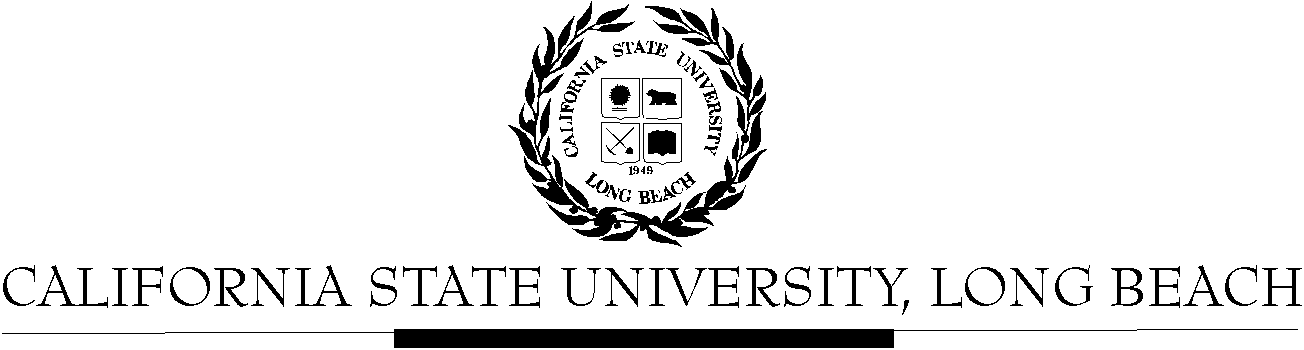 General Education Governing CommitteeAgendaSeptember 11, 20172:00pm – 4:00pm – Office of the President Conference Room, BH-302Please notify a member of the GEGC Executive Committee (Ruth.Piker@csulb.edu, Tiffini.Travis@csulb.edu, Birgit.Penzenstadler@csulb.edu or Jonathon.Bolin@csulb.edu) if you are unable to attend.Call to OrderApproval of AgendaApproval of Minutes: GEGC Minutes from 8-28-17 posted on BeachBoardAnnouncementsFall and Spring GEGC scheduleDays and Times: Second and fourth Monday of the month from 2-4 pmFall dates: 9-11, 9-25, 10-9, 10-23, 11-13, 11-27, 12-11Spring dates: 1-22(?), 2-12, 2-26, 3-12, 4-9, 4-23, 5-14BeachBoard siteMasterlist of CoursesRecertificationExecutive Order (EO) 1100: Jody Cormack, Interim Vice Provost for Academic Affairs and Dean of Graduate Studies, will discuss the EO 1100 and answer questions.Current Business: NoneFuture Business: NoneAdjournmentFuture Agenda/Discussion Items